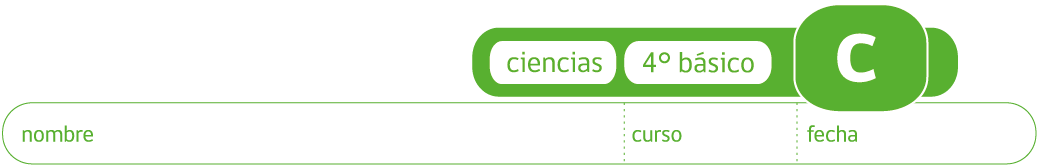 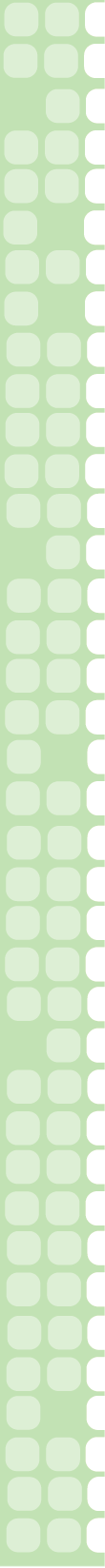 ¿Cómo se mide la masa de los LÍQUIDOS?¿Cómo podemos medir la masa de una sustancia líquida?• Piensen en la forma que se puede medir la masa de un líquido.• Escriban el procedimiento paso a paso.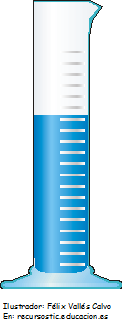 Para la siguiente actividad, necesitarán los siguientes materiales:una balanza.1 vaso con agua.1 vaso con alcohol.2 probetas limpias y secas.Sigue cuidadosamente las siguientes instrucciones:Marca las probetas con los números 1 y 2.Mide la masa de cada probeta sin líquido. Registra este valor en la columna “Masa Probeta vacía [g]”, en la siguiente tabla: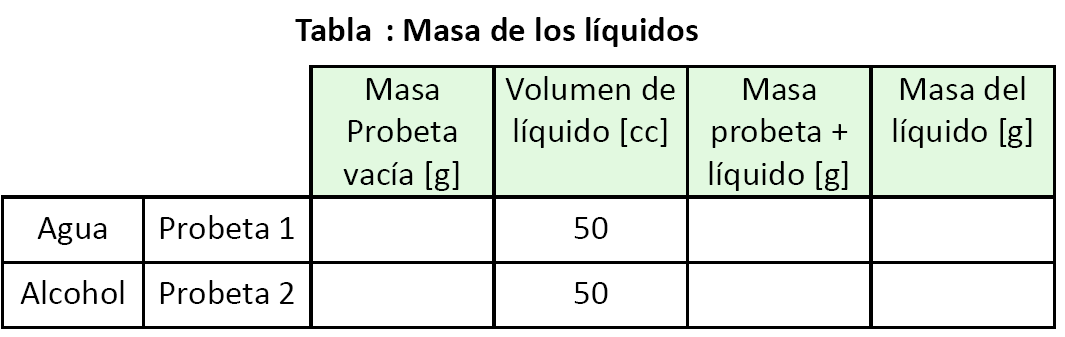 Ahora, con ayuda de tu profesor, realiza lo siguiente:Con la probeta 1, mide 50 cc de agua. Luego, en la balanza, mide la masa de la probeta 1 con agua. Registra este valor en la columna “Masa probeta + líquido [g]” de la Tabla 3.Con la probeta 2, mide 50 cc de alcohol. En la balanza mide la masa de la probeta 2 con alcohol. Registra este valor en la columna “Masa probeta + líquido [g]” de la Tabla 3.Ahora, para conocer la masa de los líquidos, tienes que realizar la siguiente operación aritmética: se resta:Realiza esta operación para calcular la masa de los dos líquidos (agua y alcohol).Registra estos datos en la columna “Masa del líquido [g]” de la Tabla 3.¿Cómo son las masas de los líquidos agua y alcohol? Explica.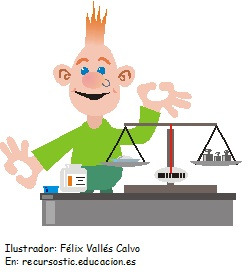 Pide a tu profesor un vaso con aceite y los materiales necesarios para medir la masa de 50 cc de aceite.Realiza el procedimiento y el cálculo correspondiente.Registra el valor obtenido en la Tabla.Comparen en términos de semejanza y diferencias, el procedimiento indicado por el profesor para medir la masa de líquidos con el ideado por ustedes.Elaborado por: Mineduc. Módulo didáctico en escuelas rurales multigrado. Adaptado por Currículum en Línea.